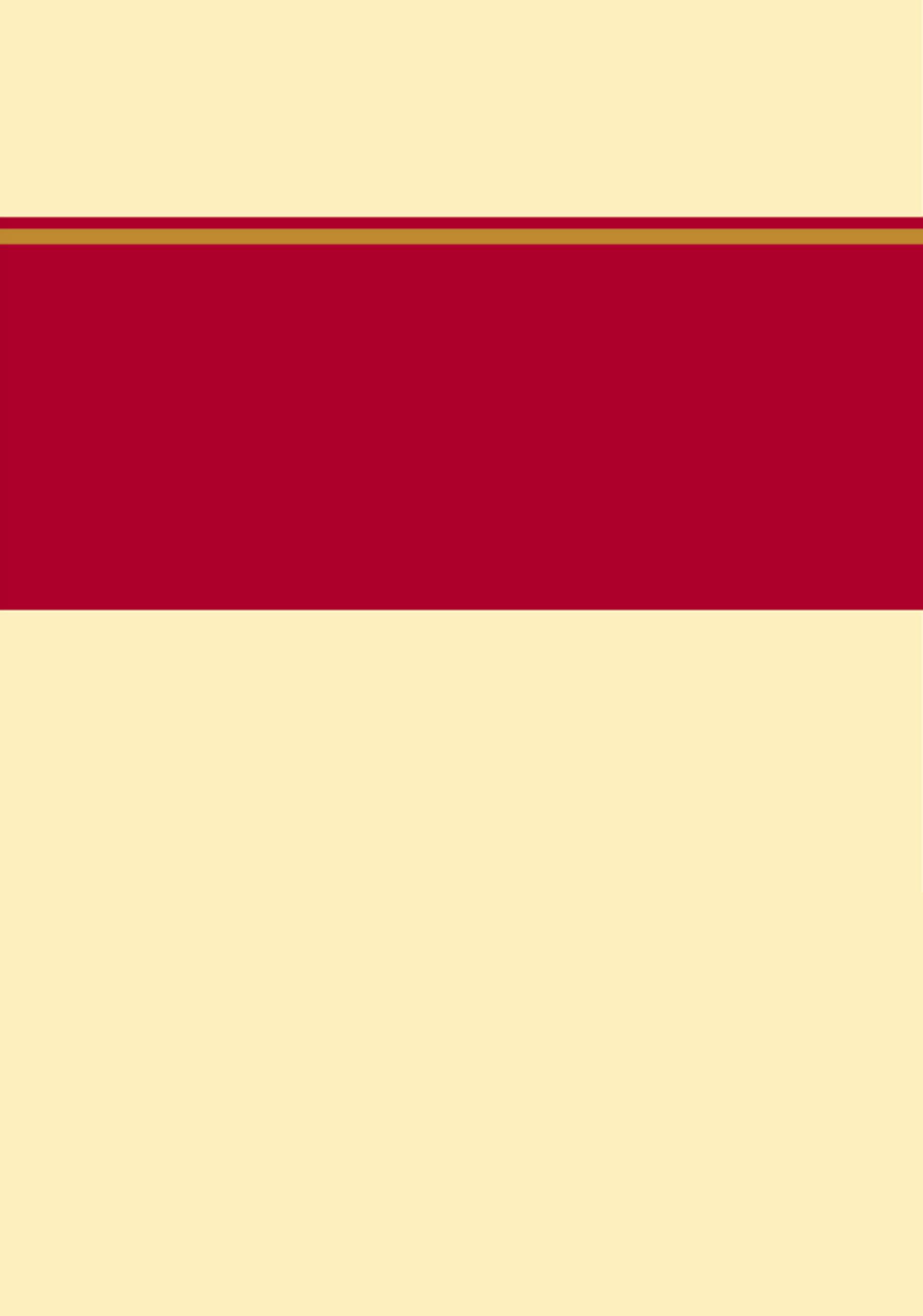 二〇一九年十一月目    录第一部分   部门概况一、部门职责二、机构设置第二部分   2018年度部门决算报表一、收入支出决算总表二、收入决算表三、支出决算表四、财政拨款收入支出决算总表五、一般公共预算财政拨款支出决算表六、一般公共预算财政拨款基本支出决算表七、一般公共预算财政拨款“三公”经费支出决算表八、政府性基金预算财政拨款收入支出决算表九、国有资本经营预算财政拨款支出决算表十、政府采购情况表第三部分  保定市满城区水利局2018年部门决算情况说明一、收入支出决算总体情况说明二、收入决算情况说明三、支出决算情况说明四、财政拨款收入支出决算情况说明五、一般公共预算财政拨款“三公”经费支出决算情况说明六、预算绩效情况说明七、其他重要事项的说明第四部分  名词解释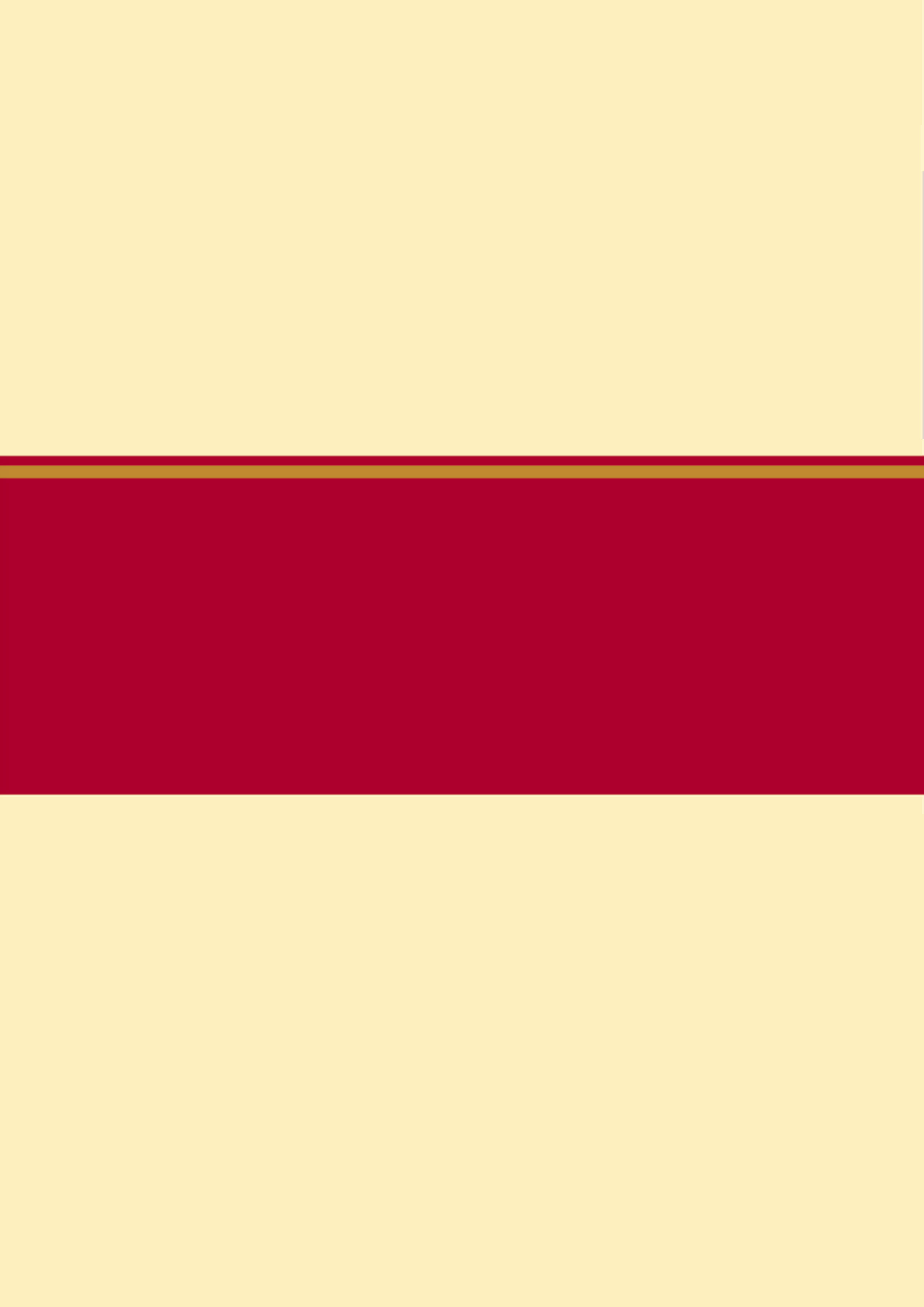 一、部门职责水利局主要职责是：（一）负责组织实施《中华人民共和国水法》、《中华人民共和国水土保持法》、《中华人民共和国防洪法》等法律法规并监督检查。（二）负责制订全区水利发展规划和工作计划，并组织实施。负责上级及县投资的水利基建项目的立项申报及水利工程的勘测设计、施工。（三）负责全区水资源的管理监测及调查评价工作，包括水资源开发、利用、节约和保护。（四）负责全区钻井工程许可证的审批和取水许可证及河道采砂证的发放管理工作。（五）主管全区主要河道、水域的综合治理和开发，负责全县防汛抗旱工作。（六）主管全区农田水利基本建设。（七）主管全区水土保持工作。（八）负责全区城乡的人畜饮水工作。（九）负责水利多种经营，发展水利经济。（十）落实水库移民政策，扶持水库移民村发展生产。（十一）承办区政府交办的其它事项。二、机构设置从决算编报单位构成看，纳入2018 年度本部门决算汇编范围的独立核算单位（以下简称“单位”）共4个，具体情况如下：备注：2018年无国有资本经营预算财政拨款支出。按要求空表列示一、收入支出决算总体情况说明本部门2018年度收入总计（含结转和结余）16101.96万元。与2017年度决算相比，收入增加13554.76万元，增长532.14%，主要原因是2018年度项目资金及南水北调水费比2017年增加。本部门2018年度支出总计（含结转和结余）16101.96万元。与2017年度决算相比，支出增加13554.76万元，增长532.14%，主要原因是2018年度项目资金及南水北调水费比2017年增加。二、收入决算情况说明本部门2018年度本年收入合计16101.96万元，其中：财政拨款收入16101.96万元，占100%；事业收入0万元，占0%；经营收入0万元，占0%；其他收入0万元，占0%。三、支出决算情况说明本部门2018年度本年支出合计16101.96万元，其中：基本支出2230.44万元，占13.85%；项目支出13871.51万元，占86.15%。四、财政拨款收入支出决算情况说明（一）财政拨款收支与2017 年度决算对比情况本部门2018年度财政拨款本年收入16101.96万元,比2017年度增加13554.76万元，增长532.14%，主要是2018年度项目资金及南水北调水费比2017年增加；本年支出16101.96万元，增加532.14万元，增长532.14%，主要是2018年度项目资金及南水北调水费比2017年增加。其中：一般公共预算财政拨款本年收入12892.16万元，比上年增加10554.03万元；主要是2018年度项目资金及南水北调水费比2017年增加；本年支出12892.16万元，比上年增加10554.03万元，增长451.39%，主要是2018年度项目资金及南水北调水费比2017年增加。政府性基金预算财政拨款本年收入3209.80万元，比上年增加3000.73万元，增长1435.28%，主要原因是水库移民项目增加；本年支出3209.80万元，比上年增加3000.73万元，增长1435.28%，主要是水库移民项目增加。（二）财政拨款收支与年初预算数对比情况本部门2018年度财政拨款本年收入16101.96万元，完成年初预算的230.15%,比年初预算增加9105.64万元，决算数大于预算数主要原因是2018年度项目资金及南水北调水费比2017年增加；本年支出16101.96万元，完成年初预算的230.15%,比年初预算增加9105.64万元，决算数大于预算数主要原因是主要是2018年度项目资金及南水北调水费比2017年增加。其中，一般公共预算财政拨款本年收入完成年初预算184.27%，比年初预算增加5895.84万元，主要是2018年度项目资金及南水北调水费比2017年增加；支出完成年初预算184.27%，比年初预算增加5895.84万元，主要是2018年度项目资金及南水北调水费比2017年增加。2018年预算没有政府性基金。财政拨款支出决算结构情况。2018 年度财政拨款支出16101.96万元，主要用于以下方面：社会保障和就业（类）支出1028.2万元，占6.39%；城乡社区支出2181.6万元，占13.55%;农林水支出12892.16万元，占 80.06%。（四）一般公共预算财政拨款基本支出决算情况说明2018 年度一般公共预算财政拨款基本支出2230.44万元，其中：人员经费 2207.22万元，主要包括基本工资、津贴补贴、奖金、伙食补助费、绩效工资、机关事业单位基本养老保险缴费、职业年金缴费、职工基本医疗保险缴费、公务员医疗补助缴费、住房公积金、医疗费、其他社会保障缴费、其他工资福利支出、离休费、退休费、抚恤金、生活补助、医疗费补助、奖励金、其他对个人和家庭的补助支出；公用经费 23.22万元，主要包括办公费、印刷费、咨询费、手续费、水费、电费、邮电费、取暖费、物业管理费、差旅费、因公出国（境）费用、维修（护）费、租赁费、会议费、培训费、公务接待费、专用材料费、劳务费、委托业务费、工会经费、福利费、公务用车运行维护费、其他交通费用、税金及附加费用、其他商品和服务支出、办公设备购置、专用设备购置、信息网络及软件购置更新、公务用车购置、其他资本性支出。五、一般公共预算财政拨款“三公” 经费支出决算情况说明本部门2018年度 “三公”经费支出共计12.94万元，较年初预算减少0.06万元，降低0.46%，主要是认真贯彻落实中央八项规定精神和厉行节约要求，从严控制“三公”经费开支，全年实际支出比预算有所节约。具体情况如下：（一）因公出国（境）费支出0万元。本部门2018年度无因公出国（境）情况。0组次0人次。（二）公务用车购置及运行维护费支出12.49万元。本部门2018年度公务用车购置及运行维护费较年初预算减少0.01万元，降低0.08%,主要是认真贯彻落实中央八项规定精神和厉行节约要求，从严控制“三公”经费开支，全年实际支出比预算有所节约。其中：公务用车购置费：本部门2018年度未发生公务用车购置。公务用车运行维护费：本部门2018年度单位公务用车保有量5辆。公车运行维护费支出较年初预算减少0.01万元，降低0.08%,主要是厉行节约，压缩三公经费支出。（三）公务接待费支出0.45万元。本部门2018年度公务接待共10批次、120人次。公务接待费支出较年初预算增加减少0.05万元，降低10%,主要是厉行节约，压缩三公经费支出。六、预算绩效情况说明1. 预算绩效管理工作开展情况。根据预算绩效管理要求，本部门组织对2018年度一般公共预算项目支出全面开展绩效自评，其中，一级项目3个，涉及资金224.8万元，占一般公共预算项目支出总额的4.92%。组织对2018年度省级水库移民扶持基金、中央大中型水库移民后期扶持基金、中央大中型水库移民直补资金等4个政府性基金预算项目支出开展绩效自评，共涉及资金1034.5万元，占政府性基金预算项目支出总额的216.65%。从评价情况来看，本部门完成项目均开展了绩效自评。2. 部门决算中项目绩效自评结果。本部门在今年部门决算公开中反映中央水利发展资金、中央大中型水库水库移民后期扶持资金、中央水利发展资金（山洪灾害防治项目资金）及大中型水库移民后期扶持基金等7个项目绩效自评结果。2018年水库移民后期扶持共4个项目自评综述：根据年初设定的绩效目标，2018年水库移民后期扶持项目绩效自评得分为87分。全年预算数为477.5万元，执行数为1034.5万元，完成预算的216.65%。项目绩效目标完成情况：一是完成直补资金受益移民6557人；二是完成移民美丽家园项目38个，所有项目均已完成并竣工验收。2018年中央水利发展资金（山洪灾害防治）项目自评综述：根据年初设定的绩效目标，2018年中央水利发展资金（山洪灾害防治）项目绩效自评得分为90分。全年预算数为10万元，执行数为10万元。项目绩效目标完成情况：完成制作安装山洪灾害防御宣传栏50个，项目已验收通过。2018年中央水利发展资金（地下水超采）项目自评综述：根据年初设定的绩效目标，2018年中央水利发展资金（地下水超采）项目绩效自评得分为98分。全年预算数为206.8万元，执行数为206.8万元。项目绩效目标完成情况：完成107块省监控水表的安装。发现的主要问题及原因：上传数据有小量出入。下一步改进措施：加强水表的运行维护，确保数据的准确性。2018年中央水利发展资金（水利维养）项目自评综述：根据年初设定的绩效目标，2018年中央水利发展资金（水利维养）项目绩效自评得分90分。全年预算数8万元，执行数为8万元。项目绩效目标完成情况：完成马连川水库水坝工程的维修养护，项目已验收通过。财政评价项目绩效评价结果 无 七、其他重要事项的说明（一）机关运行经费情况本部门2018年度机关运行经费支出23.22万元，比年初预算数减少6.53万元，降低33%，主要原因是厉行节约开支。（二）政府采购情况本部门2018年度政府采购支出总额215.03万元，从采购类型来看，政府采购货物支出175.13 万元、政府采购服务支出 39.90万元。授予中小企业合同金0万元，占政府采购支出总额的0%，其中授予小微企业合同金额0万元，占政府采购支出总额的0%。（三）国有资产占用情况截至2018年12月31日，本部门共有车辆5辆，与上年没有增减变化。其中，应急保障用车2辆，执法执勤用车3辆。单位价值50万元以上通用设备0台（套），比上年增加0套，主要是厉行节约，压减开支 ，单位价值100万元以上专用设备0台（套），比上年增加,0套，主要是厉行节约，压减开支。（四）其他需要说明的情况1、本部门2018年度国有资本经营无收支及结转结余情况，故国有资本经营预算财政拨款支出决算表以空表列示。2、由于决算公开表格中金额数值应当保留两位小数，公开数据为四舍五入计算结果，个别数据合计项与分项之和存在小数点后差额，特此说明。（一）财政拨款收入：本年度从本级财政部门取得的财政拨款，包括一般公共预算财政拨款和政府性基金预算财政拨款。（二）事业收入：指事业单位开展专业业务活动及辅助活动所取得的收入。（三）其他收入：指除上述“财政拨款收入”“事业收入”“经营收入”等以外的收入。（四）用事业基金弥补收支差额：指事业单位在用当年的“财政拨款收入”“财政拨款结转和结余资金”“事业收入”“经营收入”“其他收入”不足以安排当年支出的情况下，使用以前年度积累的事业基金（事业单位当年收支相抵后按国家规定提取、用于弥补以后年度收支差额的基金）弥补本年度收支缺口的资金。（五）年初结转和结余：指以前年度尚未完成、结转到本年仍按原规定用途继续使用的资金，或项目已完成等产生的结余资金。（六）结余分配：指事业单位按照事业单位会计制度的规定从非财政补助结余中分配的事业基金和职工福利基金等。（七）年末结转和结余：指单位按有关规定结转到下年或以后年度继续使用的资金，或项目已完成等产生的结余资金。（八）基本支出：填列单位为保障机构正常运转、完成日常工作任务而发生的各项支出。（九）项目支出：填列单位为完成特定的行政工作任务或事业发展目标，在基本支出之外发生的各项支出（十）资本性支出（基本建设）：填列切块由发展改革部门安排的基本建设支出，对企业补助支出不在此科目反映。（十一）资本性支出：填列各单位安排的资本性支出。切块由发展改革部门安排的基本建设支出不在此科目反映。（十二）“三公”经费：指部门用财政拨款安排的因公出国（境）费、公务用车购置及运行费和公务接待费。其中，因公出国（境）费反映单位公务出国（境）的国际旅费、国外城市间交通费、住宿费、伙食费、培训费、公杂费等支出；公务用车购置及运行费反映单位公务用车购置支出（含车辆购置税）及租用费、燃料费、维修费、过路过桥费、保险费、安全奖励费用等支出；公务接待费反映单位按规定开支的各类公务接待（含外宾接待）支出。（十三）其他交通费用：填列单位除公务用车运行维护费以外的其他交通费用。如公务交通补贴、租车费用、出租车费用、飞机、船舶等的燃料费、维修费、保险费等。（十四）公务用车购置：填列单位公务用车购置支出（含车辆购置税、牌照费）。（十五）其他交通工具购置：填列单位除公务用车外的其他各类交通工具（如船舶、飞机）购置支出（含车辆购置税、牌照费）。（十六）机关运行经费：指为保障行政单位（包括参照公务员法管理的事业单位）运行用于购买货物和服务的各项资金，包括办公及印刷费、邮电费、差旅费、会议费、福利费、日常维修费、专用材料以及一般设备购置费、办公用房水电费、办公用房取暖费、办公用房物业管理费、公务用车运行维护费以及其他费用。（十七）经费形式:按照经费来源，可分为财政拨款、财政性资金基本保证、财政性资金定额或定项补助、财政性资金零补助四类。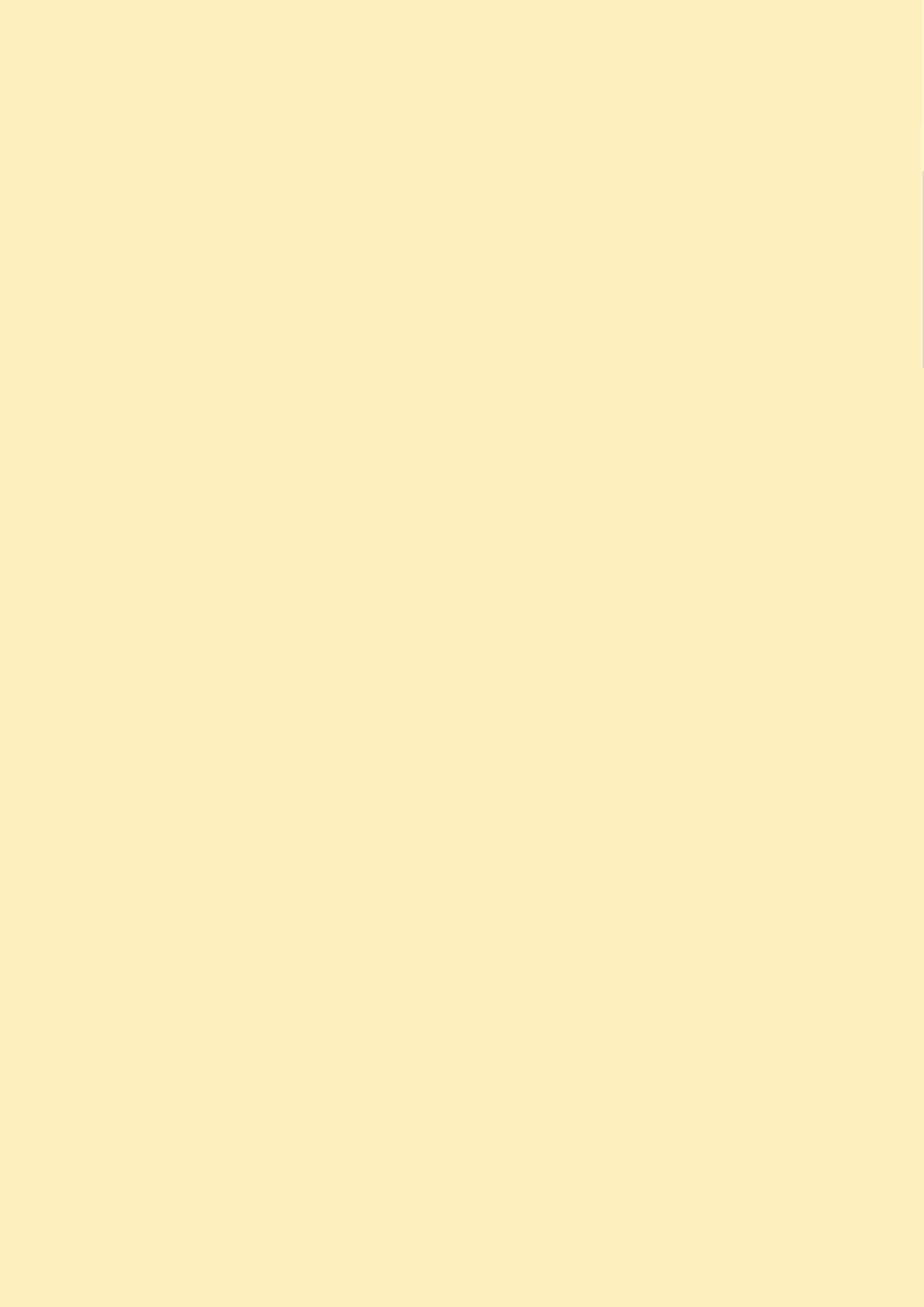 序号单位名称单位基本性质经费形式1保定市满城区水利局行政财政拨款2办公室事业财政性资金基本保证3水利工程股事业财政性资金基本保证4水政水保股事业财政性资金基本保证收入支出决算总表收入支出决算总表收入支出决算总表收入支出决算总表收入支出决算总表收入支出决算总表公开01表部门：金额单位：万元收入收入收入支出支出支出项目行次金额项目行次金额		栏次1栏次2一、财政拨款收入116101.96一、一般公共服务支出28二、上级补助收入2二、外交支出29三、事业收入3三、国防支出30四、经营收入4四、公共安全支出31五、附属单位上缴收入5五、教育支出32六、其他收入6六、科学技术支出337七、文化体育与传媒支出348八、社会保障和就业支出351028.209九、医疗卫生与计划生育支出3610十、节能环保支出3711十一、城乡社区支出382181.6012十二、农林水支出3912892.1613十三、交通运输支出4014十四、资源勘探信息等支出4115十五、商业服务业等支出4216十六、金融支出4317十七、援助其他地区支出4418十八、国土海洋气象等支出4519十九、住房保障支出4620二十、粮油物资储备支出4721二十一、其他支出4822二十二、债务还本支出4923二十三、债务付息支出50本年收入合计2416101.96本年支出合计5116101.96用事业基金弥补收支差额25结余分配52年初结转和结余26年末结转和结余53总计2716101.96总计5416101.96注：本表反映部门本年度的总收支和年末结转结余情况。注：本表反映部门本年度的总收支和年末结转结余情况。注：本表反映部门本年度的总收支和年末结转结余情况。注：本表反映部门本年度的总收支和年末结转结余情况。注：本表反映部门本年度的总收支和年末结转结余情况。注：本表反映部门本年度的总收支和年末结转结余情况。收入决算表收入决算表收入决算表收入决算表收入决算表收入决算表收入决算表收入决算表收入决算表收入决算表收入决算表收入决算表收入决算表收入决算表收入决算表收入决算表收入决算表公开02表公开02表公开02表部门：部门：部门：部门：部门：金额单位：万元金额单位：万元金额单位：万元项目项目项目项目本年收入合计本年收入合计本年收入合计财政拨款收入财政拨款收入上级补助收入上级补助收入事业收入事业收入经营收入经营收入附属单位上缴收入其他收入功能分类科目编码功能分类科目编码功能分类科目编码科目名称本年收入合计本年收入合计本年收入合计财政拨款收入财政拨款收入上级补助收入上级补助收入事业收入事业收入经营收入经营收入附属单位上缴收入其他收入栏次栏次栏次栏次1112233445567合计合计合计合计16101.96 16101.96 16101.96 16101.96 16101.96 208208208社会保障和就业支出1028.20 1028.20 1028.20 1028.20 1028.20 208222082220822大中型水库移民后期扶持基金支出941.56 941.56 941.56 941.56 941.56 208220120822012082201移民补助696.93 696.93 696.93 696.93 696.93 208220220822022082202基础设施建设和经济发展239.63 239.63 239.63 239.63 239.63 208229920822992082299其他大中型水库移民后期扶持基金支出5.00 5.00 5.00 5.00 5.00 208232082320823小型水库移民扶助基金及对应专项债务收入安排的支出86.64 86.64 86.64 86.64 86.64 208230220823022082302基础设施建设和经济发展60.98 60.98 60.98 60.98 60.98 208239920823992082399其他小型水库移民扶助基金支出25.67 25.67 25.67 25.67 25.67 212212212城乡社区支出2181.60 2181.60 2181.60 2181.60 2181.60 212132121321213城市基础设施配套费及对应专项债务收入安排的支出2181.60 2181.60 2181.60 2181.60 2181.60 212130121213012121301城市公共设施2181.60 2181.60 2181.60 2181.60 2181.60 213213213农林水支出12892.16 12892.16 12892.16 12892.16 12892.16 213032130321303水利12323.64 12323.64 12323.64 12323.64 12323.64 213030121303012130301行政运行202.84 202.84 202.84 202.84 202.84 213030221303022130302一般行政管理事务239.63 239.63 239.63 239.63 239.63 213030321303032130303机关服务1.75 1.75 1.75 1.75 1.75 213030421303042130304水利行业业务管理1816.67 1816.67 1816.67 1816.67 1816.67 213030521303052130305水利工程建设464.94 464.94 464.94 464.94 464.94 213030621303062130306水利工程运行与维护36.54 36.54 36.54 36.54 36.54 213031021303102130310水土保持85.89 85.89 85.89 85.89 85.89 213031121303112130311水资源节约管理与保护1.95 1.95 1.95 1.95 1.95 213031421303142130314防汛49.23 49.23 49.23 49.23 49.23 213031521303152130315抗旱20.00 20.00 20.00 20.00 20.00 213031621303162130316农田水利7113.61 7113.61 7113.61 7113.61 7113.61 213031921303192130319江河湖库水系综合整治174.99 174.99 174.99 174.99 174.99 213032121303212130321大中型水库移民后期扶持专项支出46.38 46.38 46.38 46.38 46.38 213033521303352130335农村人畜饮水100.81 100.81 100.81 100.81 100.81 213039921303992130399其他水利支出1968.40 1968.40 1968.40 1968.40 1968.40 213042130421304南水北调59.52 59.52 59.52 59.52 59.52 213049921304992130499其他南水北调支出59.52 59.52 59.52 59.52 59.52 213992139921399其他农林水支出509.00 509.00 509.00 509.00 509.00 213999921399992139999其他农林水支出509.00 509.00 509.00 509.00 509.00 注：本表反映部门本年度取得的各项收入情况。注：本表反映部门本年度取得的各项收入情况。注：本表反映部门本年度取得的各项收入情况。注：本表反映部门本年度取得的各项收入情况。注：本表反映部门本年度取得的各项收入情况。注：本表反映部门本年度取得的各项收入情况。注：本表反映部门本年度取得的各项收入情况。注：本表反映部门本年度取得的各项收入情况。注：本表反映部门本年度取得的各项收入情况。注：本表反映部门本年度取得的各项收入情况。注：本表反映部门本年度取得的各项收入情况。注：本表反映部门本年度取得的各项收入情况。注：本表反映部门本年度取得的各项收入情况。注：本表反映部门本年度取得的各项收入情况。注：本表反映部门本年度取得的各项收入情况。注：本表反映部门本年度取得的各项收入情况。注：本表反映部门本年度取得的各项收入情况。支出决算表支出决算表支出决算表支出决算表支出决算表支出决算表支出决算表支出决算表支出决算表支出决算表支出决算表支出决算表支出决算表支出决算表支出决算表公开03表公开03表部门：部门：部门：部门：部门：金额单位：万元金额单位：万元金额单位：万元金额单位：万元项目项目项目项目本年支出合计本年支出合计基本支出基本支出项目支出项目支出上缴上级支出上缴上级支出经营支出经营支出对附属单位补助支出功能分类科目编码功能分类科目编码功能分类科目编码科目名称本年支出合计本年支出合计基本支出基本支出项目支出项目支出上缴上级支出上缴上级支出经营支出经营支出对附属单位补助支出栏次栏次栏次栏次11223344556合计合计合计合计16101.96 16101.96 2230.44 2230.44 13871.51 13871.51 208208208社会保障和就业支出1028.20 1028.20 1028.20 1028.20 208222082220822大中型水库移民后期扶持基金支出941.56 941.56 941.56 941.56 208220120822012082201移民补助696.93 696.93 696.93 696.93 208220220822022082202基础设施建设和经济发展239.63 239.63 239.63 239.63 208229920822992082299其他大中型水库移民后期扶持基金支出5.00 5.00 5.00 5.00 208232082320823小型水库移民扶助基金及对应专项债务收入安排的支出86.64 86.64 86.64 86.64 208230220823022082302基础设施建设和经济发展60.98 60.98 60.98 60.98 208239920823992082399其他小型水库移民扶助基金支出25.67 25.67 25.67 25.67 212212212城乡社区支出2181.60 2181.60 2181.60 2181.60 212132121321213城市基础设施配套费及对应专项债务收入安排的支出2181.60 2181.60 2181.60 2181.60 212130121213012121301城市公共设施2181.60 2181.60 2181.60 2181.60 213213213农林水支出12892.16 12892.16 2230.44 2230.44 10661.72 10661.72 213032130321303水利12323.64 12323.64 2230.44 2230.44 10093.20 10093.20 213030121303012130301行政运行202.84 202.84 202.84 202.84 213030221303022130302一般行政管理事务239.63 239.63 239.63 239.63 213030321303032130303机关服务1.75 1.75 1.75 1.75 213030421303042130304水利行业业务管理1816.67 1816.67 1786.21 1786.21 30.45 30.45 213030521303052130305水利工程建设464.94 464.94 464.94 464.94 213030621303062130306水利工程运行与维护36.54 36.54 36.54 36.54 213031021303102130310水土保持85.89 85.89 85.89 85.89 213031121303112130311水资源节约管理与保护1.95 1.95 1.95 1.95 213031421303142130314防汛49.23 49.23 49.23 49.23 213031521303152130315抗旱20.00 20.00 20.00 20.00 213031621303162130316农田水利7113.61 7113.61 7113.61 7113.61 213031921303192130319江河湖库水系综合整治174.99 174.99 174.99 174.99 213032121303212130321大中型水库移民后期扶持专项支出46.38 46.38 46.38 46.38 213033521303352130335农村人畜饮水100.81 100.81 100.81 100.81 213039921303992130399其他水利支出1968.40 1968.40 1968.40 1968.40 213042130421304南水北调59.52 59.52 59.52 59.52 213049921304992130499其他南水北调支出59.52 59.52 59.52 59.52 213992139921399其他农林水支出509.00 509.00 509.00 509.00 213999921399992139999其他农林水支出509.00 509.00 509.00 509.00 注：本表反映部门本年度各项支出情况。注：本表反映部门本年度各项支出情况。注：本表反映部门本年度各项支出情况。注：本表反映部门本年度各项支出情况。注：本表反映部门本年度各项支出情况。注：本表反映部门本年度各项支出情况。注：本表反映部门本年度各项支出情况。注：本表反映部门本年度各项支出情况。注：本表反映部门本年度各项支出情况。注：本表反映部门本年度各项支出情况。注：本表反映部门本年度各项支出情况。注：本表反映部门本年度各项支出情况。注：本表反映部门本年度各项支出情况。注：本表反映部门本年度各项支出情况。注：本表反映部门本年度各项支出情况。财政拨款收入支出决算总表财政拨款收入支出决算总表财政拨款收入支出决算总表财政拨款收入支出决算总表财政拨款收入支出决算总表财政拨款收入支出决算总表财政拨款收入支出决算总表财政拨款收入支出决算总表财政拨款收入支出决算总表财政拨款收入支出决算总表财政拨款收入支出决算总表财政拨款收入支出决算总表公开04表公开04表部门：部门：部门：部门：部门：部门：部门：金额单位：万元金额单位：万元金额单位：万元金额单位：万元收     入收     入收     入支     出支     出支     出支     出支     出支     出支     出支     出支     出项目项目行次金额项目项目行次合计合计一般公共预算财政拨款一般公共预算财政拨款政府性基金预算财政拨款栏次栏次1栏次栏次22334一、一般公共预算财政拨款一、一般公共预算财政拨款112892.16 一、一般公共服务支出一、一般公共服务支出29二、政府性基金预算财政拨款二、政府性基金预算财政拨款23209.80 二、外交支出二、外交支出303三、国防支出三、国防支出314四、公共安全支出四、公共安全支出325五、教育支出五、教育支出336六、科学技术支出六、科学技术支出347七、文化体育与传媒支出七、文化体育与传媒支出358八、社会保障和就业支出八、社会保障和就业支出361028.201028.2010280.209九、医疗卫生与计划生育支出九、医疗卫生与计划生育支出3710十、节能环保支出十、节能环保支出3811十一、城乡社区支出十一、城乡社区支出392181.60 2181.60 2181.60 12十二、农林水支出十二、农林水支出4012892.16 12892.16 12892.16 12892.16 13十三、交通运输支出十三、交通运输支出4114十四、资源勘探信息等支出十四、资源勘探信息等支出4215十五、商业服务业等支出十五、商业服务业等支出4316十六、金融支出十六、金融支出4417十七、援助其他地区支出十七、援助其他地区支出4518十八、国土海洋气象等支出十八、国土海洋气象等支出4619十九、住房保障支出十九、住房保障支出4720二十、粮油物资储备支出二十、粮油物资储备支出4821二十一、其他支出二十一、其他支出4922二十二、债务还本支出二十二、债务还本支出5023二十三、债务付息支出二十三、债务付息支出51本年收入合计本年收入合计2416101.96 本年支出合计本年支出合计5216101.96 16101.96 12892.16 12892.16 3209.80 年初财政拨款结转和结余年初财政拨款结转和结余25年末财政拨款结转和结余年末财政拨款结转和结余53  一般公共预算财政拨款  一般公共预算财政拨款2654  政府性基金预算财政拨款  政府性基金预算财政拨款2755总计总计2816101.96 总计总计5616101.96 16101.96 12892.16 12892.16 3209.80 注：本表反映部门本年度一般公共预算财政拨款和政府性基金预算财政拨款的总收支和年末结转结余情况。注：本表反映部门本年度一般公共预算财政拨款和政府性基金预算财政拨款的总收支和年末结转结余情况。注：本表反映部门本年度一般公共预算财政拨款和政府性基金预算财政拨款的总收支和年末结转结余情况。注：本表反映部门本年度一般公共预算财政拨款和政府性基金预算财政拨款的总收支和年末结转结余情况。注：本表反映部门本年度一般公共预算财政拨款和政府性基金预算财政拨款的总收支和年末结转结余情况。注：本表反映部门本年度一般公共预算财政拨款和政府性基金预算财政拨款的总收支和年末结转结余情况。注：本表反映部门本年度一般公共预算财政拨款和政府性基金预算财政拨款的总收支和年末结转结余情况。注：本表反映部门本年度一般公共预算财政拨款和政府性基金预算财政拨款的总收支和年末结转结余情况。注：本表反映部门本年度一般公共预算财政拨款和政府性基金预算财政拨款的总收支和年末结转结余情况。注：本表反映部门本年度一般公共预算财政拨款和政府性基金预算财政拨款的总收支和年末结转结余情况。注：本表反映部门本年度一般公共预算财政拨款和政府性基金预算财政拨款的总收支和年末结转结余情况。注：本表反映部门本年度一般公共预算财政拨款和政府性基金预算财政拨款的总收支和年末结转结余情况。一般公共预算财政拨款支出决算表一般公共预算财政拨款支出决算表一般公共预算财政拨款支出决算表一般公共预算财政拨款支出决算表一般公共预算财政拨款支出决算表一般公共预算财政拨款支出决算表一般公共预算财政拨款支出决算表一般公共预算财政拨款支出决算表一般公共预算财政拨款支出决算表公开05表公开05表部门：部门：部门：部门：部门：金额单位：万元金额单位：万元项目项目项目项目本年支出本年支出本年支出本年支出本年支出功能分类科目编码功能分类科目编码功能分类科目编码科目名称小计小计基本支出基本支出项目支出功能分类科目编码功能分类科目编码功能分类科目编码科目名称小计小计基本支出基本支出项目支出功能分类科目编码功能分类科目编码功能分类科目编码科目名称小计小计基本支出基本支出项目支出栏次栏次栏次栏次11223合计合计合计合计12892.16 12892.16 2230.44 2230.44 10661.72 213213213农林水支出12892.16 12892.16 2230.44 2230.44 10661.72 213032130321303水利12323.64 12323.64 2230.44 2230.44 10093.20 213030121303012130301  行政运行202.84 202.84 202.84 202.84 213030221303022130302  一般行政管理事务239.63 239.63 239.63 239.63 213030321303032130303  机关服务1.75 1.75 1.75 1.75 213030421303042130304  水利行业业务管理1816.67 1816.67 1786.21 1786.21 30.45 213030521303052130305  水利工程建设464.94 464.94 464.94 213030621303062130306  水利工程运行与维护36.54 36.54 36.54 213031021303102130310  水土保持85.89 85.89 85.89 213031121303112130311  水资源节约管理与保护1.95 1.95 1.95 213031421303142130314  防汛49.23 49.23 49.23 213031521303152130315  抗旱20.00 20.00 20.00 213031621303162130316  农田水利7113.61 7113.61 7113.61 213031921303192130319  江河湖库水系综合整治174.99 174.99 174.99 213032121303212130321  大中型水库移民后期扶持专项支出46.38 46.38 46.38 213033521303352130335  农村人畜饮水100.81 100.81 100.81 213039921303992130399  其他水利支出1968.40 1968.40 1968.40 213042130421304南水北调59.52 59.52 59.52 213049921304992130499  其他南水北调支出59.52 59.52 59.52 213992139921399其他农林水支出509.00 509.00 509.00 213999921399992139999  其他农林水支出509.00 509.00 509.00 注：本表反映部门本年度一般公共预算财政拨款收入及支出情况。      注：本表反映部门本年度一般公共预算财政拨款收入及支出情况。      注：本表反映部门本年度一般公共预算财政拨款收入及支出情况。      注：本表反映部门本年度一般公共预算财政拨款收入及支出情况。      注：本表反映部门本年度一般公共预算财政拨款收入及支出情况。      注：本表反映部门本年度一般公共预算财政拨款收入及支出情况。      注：本表反映部门本年度一般公共预算财政拨款收入及支出情况。      注：本表反映部门本年度一般公共预算财政拨款收入及支出情况。      注：本表反映部门本年度一般公共预算财政拨款收入及支出情况。      一般公共预算财政拨款基本支出决算表一般公共预算财政拨款基本支出决算表一般公共预算财政拨款基本支出决算表一般公共预算财政拨款基本支出决算表一般公共预算财政拨款基本支出决算表一般公共预算财政拨款基本支出决算表一般公共预算财政拨款基本支出决算表一般公共预算财政拨款基本支出决算表一般公共预算财政拨款基本支出决算表公开06表公开06表部门：部门：部门：部门：部门：金额单位：万元金额单位：万元人员经费人员经费人员经费公用经费公用经费公用经费公用经费公用经费公用经费科目编码科目名称决算数科目编码科目名称决算数科目编码科目名称决算数科目编码科目名称决算数科目编码科目名称决算数科目编码科目名称决算数301工资福利支出2119.03 302商品和服务支出23.22 307债务利息及费用支出30101  基本工资906.53 30201  办公费3.92 30701  国内债务付息30102  津贴补贴332.02 30202  印刷费30702  国外债务付息30103  奖金147.62 30203  咨询费310资本性支出30106  伙食补助费30204  手续费31001  房屋建筑物购建30107  绩效工资87.34 30205  水费0.50 31002  办公设备购置30108  机关事业单位基本养老保险缴费339.74 30206  电费5.00 31003  专用设备购置30109  职业年金缴费82.78 30207  邮电费0.56 31005  基础设施建设30110  职工基本医疗保险缴费67.65 30208  取暖费31006  大型修缮30111  公务员医疗补助缴费30209  物业管理费31007  信息网络及软件购置更新30112  其他社会保障缴费13.86 30211  差旅费31008  物资储备30113  住房公积金141.49 30212  因公出国（境）费用31009  土地补偿30114  医疗费30213  维修（护）费31010  安置补助30199  其他工资福利支出30214  租赁费31011  地上附着物和青苗补偿303对个人和家庭的补助88.19 30215  会议费31012  拆迁补偿30301  离休费4.91 30216  培训费0.30 31013  公务用车购置30302  退休费30217  公务接待费0.45 31019  其他交通工具购置30303  退职（役）费30218  专用材料费31021  文物和陈列品购置30304  抚恤金3.65 30224  被装购置费31022  无形资产购置30305  生活补助79.63 30225  专用燃料费31099  其他资本性支出30306  救济费30226  劳务费399其他支出30307  医疗费补助30227  委托业务费39906  赠与30308  助学金30228  工会经费39907  国家赔偿费用支出30309  奖励金30229  福利费39908  对民间非营利组织和群众性自治组织补贴30310  个人农业生产补贴30231  公务用车运行维护费12.49 39999  其他支出30399  其他对个人和家庭的补助支出30239  其他交通费用30240  税金及附加费用30299  其他商品和服务支出人员经费合计人员经费合计2207.22 公用经费合计公用经费合计公用经费合计公用经费合计公用经费合计23.22注：本表反映部门本年度一般公共预算财政拨款基本支出明细情况。        注：本表反映部门本年度一般公共预算财政拨款基本支出明细情况。        注：本表反映部门本年度一般公共预算财政拨款基本支出明细情况。        注：本表反映部门本年度一般公共预算财政拨款基本支出明细情况。        注：本表反映部门本年度一般公共预算财政拨款基本支出明细情况。        注：本表反映部门本年度一般公共预算财政拨款基本支出明细情况。        注：本表反映部门本年度一般公共预算财政拨款基本支出明细情况。        注：本表反映部门本年度一般公共预算财政拨款基本支出明细情况。        注：本表反映部门本年度一般公共预算财政拨款基本支出明细情况。        一般公共预算财政拨款“三公”经费支出决算表一般公共预算财政拨款“三公”经费支出决算表一般公共预算财政拨款“三公”经费支出决算表一般公共预算财政拨款“三公”经费支出决算表一般公共预算财政拨款“三公”经费支出决算表一般公共预算财政拨款“三公”经费支出决算表公开07表部门：部门：部门：部门：部门：金额单位：万元预算数预算数预算数预算数预算数预算数合计因公出国（境）费公务用车购置及运行费公务用车购置及运行费公务用车购置及运行费公务接待费合计因公出国（境）费小计公务用车购置费公务用车运行费公务接待费12345613.0012.5012.500.50决算数决算数决算数决算数决算数决算数合计因公出国（境）费公务用车购置及运行费公务用车购置及运行费公务用车购置及运行费公务接待费合计因公出国（境）费小计公务用车购置费公务用车运行费公务接待费78910111212.9412.4912.490.45注：本表反映部门本年度“三公”经费支出预决算情况。其中：预算数为“三公”经费年初预算数，决算数是包括当年一般公共预算财政拨款和以前年度结转资金安排的实际支出。           注：本表反映部门本年度“三公”经费支出预决算情况。其中：预算数为“三公”经费年初预算数，决算数是包括当年一般公共预算财政拨款和以前年度结转资金安排的实际支出。           注：本表反映部门本年度“三公”经费支出预决算情况。其中：预算数为“三公”经费年初预算数，决算数是包括当年一般公共预算财政拨款和以前年度结转资金安排的实际支出。           注：本表反映部门本年度“三公”经费支出预决算情况。其中：预算数为“三公”经费年初预算数，决算数是包括当年一般公共预算财政拨款和以前年度结转资金安排的实际支出。           注：本表反映部门本年度“三公”经费支出预决算情况。其中：预算数为“三公”经费年初预算数，决算数是包括当年一般公共预算财政拨款和以前年度结转资金安排的实际支出。           注：本表反映部门本年度“三公”经费支出预决算情况。其中：预算数为“三公”经费年初预算数，决算数是包括当年一般公共预算财政拨款和以前年度结转资金安排的实际支出。           政府性基金预算财政拨款收入支出决算表政府性基金预算财政拨款收入支出决算表政府性基金预算财政拨款收入支出决算表政府性基金预算财政拨款收入支出决算表政府性基金预算财政拨款收入支出决算表政府性基金预算财政拨款收入支出决算表政府性基金预算财政拨款收入支出决算表政府性基金预算财政拨款收入支出决算表政府性基金预算财政拨款收入支出决算表政府性基金预算财政拨款收入支出决算表政府性基金预算财政拨款收入支出决算表公开08表部门：部门：部门：部门：部门：部门：金额单位：万元金额单位：万元项目项目项目项目项目年初结转和结余本年收入本年支出本年支出本年支出年末结转和结余功能分类科目编码功能分类科目编码功能分类科目编码科目名称科目名称年初结转和结余本年收入小计基本支出项目支出年末结转和结余功能分类科目编码功能分类科目编码功能分类科目编码科目名称科目名称年初结转和结余本年收入小计基本支出项目支出年末结转和结余功能分类科目编码功能分类科目编码功能分类科目编码科目名称科目名称年初结转和结余本年收入小计基本支出项目支出年末结转和结余栏次栏次栏次栏次栏次123456合计合计合计合计合计3209.80 3209.80 3209.80 208208208社会保障和就业支出社会保障和就业支出1028.20 1028.20 1028.20 208222082220822大中型水库移民后期扶持基金支出大中型水库移民后期扶持基金支出941.56 941.56 941.56 208220120822012082201  移民补助  移民补助696.93 696.93 696.93 208220220822022082202  基础设施建设和经济发展  基础设施建设和经济发展239.63 239.63 239.63 208229920822992082299  其他大中型水库移民后期扶持基金支出  其他大中型水库移民后期扶持基金支出5.00 5.00 5.00 208232082320823小型水库移民扶助基金及对应专项债务收入安排的支出小型水库移民扶助基金及对应专项债务收入安排的支出86.64 86.64 86.64 208230220823022082302  基础设施建设和经济发展  基础设施建设和经济发展60.98 60.98 60.98 208239920823992082399  其他小型水库移民扶助基金支出  其他小型水库移民扶助基金支出25.67 25.67 25.67 212212212城乡社区支出城乡社区支出2181.60 2181.60 2181.60 212132121321213城市基础设施配套费及对应专项债务收入安排的支出城市基础设施配套费及对应专项债务收入安排的支出2181.60 2181.60 2181.60 212130121213012121301  城市公共设施  城市公共设施2181.60 2181.60 2181.60 注：本表反映部门本年度政府性基金预算财政拨款收入、支出及结转和结余情况。         注：本表反映部门本年度政府性基金预算财政拨款收入、支出及结转和结余情况。         注：本表反映部门本年度政府性基金预算财政拨款收入、支出及结转和结余情况。         注：本表反映部门本年度政府性基金预算财政拨款收入、支出及结转和结余情况。         注：本表反映部门本年度政府性基金预算财政拨款收入、支出及结转和结余情况。         注：本表反映部门本年度政府性基金预算财政拨款收入、支出及结转和结余情况。         注：本表反映部门本年度政府性基金预算财政拨款收入、支出及结转和结余情况。         注：本表反映部门本年度政府性基金预算财政拨款收入、支出及结转和结余情况。         注：本表反映部门本年度政府性基金预算财政拨款收入、支出及结转和结余情况。         注：本表反映部门本年度政府性基金预算财政拨款收入、支出及结转和结余情况。         注：本表反映部门本年度政府性基金预算财政拨款收入、支出及结转和结余情况。         国有资本经营预算财政拨款支出决算表国有资本经营预算财政拨款支出决算表国有资本经营预算财政拨款支出决算表国有资本经营预算财政拨款支出决算表国有资本经营预算财政拨款支出决算表国有资本经营预算财政拨款支出决算表国有资本经营预算财政拨款支出决算表国有资本经营预算财政拨款支出决算表国有资本经营预算财政拨款支出决算表国有资本经营预算财政拨款支出决算表国有资本经营预算财政拨款支出决算表公开09表公开09表编制单位：编制单位：编制单位：编制单位：编制单位：编制单位：编制单位：金额单位：万元金额单位：万元科目科目科目科目科目科目本年支出本年支出本年支出本年支出本年支出功能分类科目编码功能分类科目编码功能分类科目编码功能分类科目编码科目名称科目名称小计小计基本支出基本支出项目支出栏次栏次栏次栏次栏次栏次11223合计合计合计合计合计合计注：本表反映部门本年度国有资本经营预算财政拨款支出情况。注：本表反映部门本年度国有资本经营预算财政拨款支出情况。注：本表反映部门本年度国有资本经营预算财政拨款支出情况。注：本表反映部门本年度国有资本经营预算财政拨款支出情况。注：本表反映部门本年度国有资本经营预算财政拨款支出情况。注：本表反映部门本年度国有资本经营预算财政拨款支出情况。注：本表反映部门本年度国有资本经营预算财政拨款支出情况。注：本表反映部门本年度国有资本经营预算财政拨款支出情况。注：本表反映部门本年度国有资本经营预算财政拨款支出情况。注：本表反映部门本年度国有资本经营预算财政拨款支出情况。注：本表反映部门本年度国有资本经营预算财政拨款支出情况。政府采购情况表政府采购情况表政府采购情况表政府采购情况表政府采购情况表政府采购情况表政府采购情况表政府采购情况表政府采购情况表政府采购情况表公开10表公开10表公开10表编制单位：编制单位：编制单位：编制单位：编制单位：编制单位：编制单位：金额单位：万元金额单位：万元金额单位：万元项目采购计划金额采购计划金额采购计划金额采购计划金额采购计划金额采购计划金额采购计划金额采购计划金额采购计划金额项目总计采购预算（财政性资金）采购预算（财政性资金）采购预算（财政性资金）采购预算（财政性资金）采购预算（财政性资金）采购预算（财政性资金）采购预算（财政性资金）非财政性资金项目总计合计合计一般公共预算一般公共预算政府性基金预算政府性基金预算其他资金非财政性资金栏次122334456合       计234.42234.42234.42234.42234.42货物194.42194.42194.42194.42194.42工程服务4040404040项目实际采购金额实际采购金额实际采购金额实际采购金额实际采购金额实际采购金额实际采购金额实际采购金额实际采购金额项目总计采购预算（财政性资金）采购预算（财政性资金）采购预算（财政性资金）采购预算（财政性资金）采购预算（财政性资金）采购预算（财政性资金）采购预算（财政性资金）非财政性资金项目总计合计合计一般公共预算一般公共预算政府性基金预算政府性基金预算其他资金非财政性资金栏次122334456合       计215.03215.03215.03215.03215.03货物175.13175.13175.13175.13175.13工程服务39.9039.9039.9039.9039.90注：本表反映部门本年度纳入部门预算范围的政府采购预算及支出情况。     注：本表反映部门本年度纳入部门预算范围的政府采购预算及支出情况。     注：本表反映部门本年度纳入部门预算范围的政府采购预算及支出情况。     注：本表反映部门本年度纳入部门预算范围的政府采购预算及支出情况。     注：本表反映部门本年度纳入部门预算范围的政府采购预算及支出情况。     注：本表反映部门本年度纳入部门预算范围的政府采购预算及支出情况。     注：本表反映部门本年度纳入部门预算范围的政府采购预算及支出情况。     注：本表反映部门本年度纳入部门预算范围的政府采购预算及支出情况。     注：本表反映部门本年度纳入部门预算范围的政府采购预算及支出情况。     注：本表反映部门本年度纳入部门预算范围的政府采购预算及支出情况。     